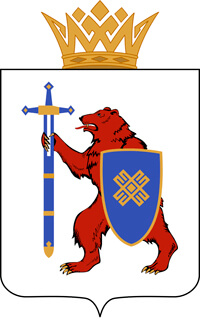 МИНИСТЕРСТВО СПОРТА И ТУРИЗМА РЕСПУБЛИКИ МАРИЙ ЭЛРеспублика Марий Эл, г.Йошкар-Ола, ул. Успенская, д.388(8362)23-29-39, mstmedia@yandex.ru___________________Открытие малой спортивной площадки ГТО10 ноября 2023 г., д. Коркатово Моркинского района 10 ноября 2023 г. в 10:00 состоялось открытие малой спортивной площадки ГТО в деревне Коркатово Моркинского района Республики Марий Эл.Площадка стала пятнадцатой, созданной в нашем регионе в рамках федерального проекта «Спорт – норма жизни» национального проекта «Демография».Создание площадки ГТО стало возможным благодаря решению Правительства Республики Марий Эл о перераспределении бюджетных средств.На площадке установлен аппаратно-программный комплекс для проведения тестирования, уличные силовые тренажеры, турники, велотренажеры, помост для отжимания, гимнастические скамьи. В этом спортзале под открытым небом есть все необходимое, чтобы самостоятельно заниматься как общей физической подготовкой, так и проводить тренировки по силовой гимнастике.Площадка предназначена для подготовки к выполнению и проведению тестирования населения в соответствии с нормативами испытаний Всероссийского физкультурно-спортивного комплекса «Готов к труду и обороне» (ГТО).В церемонии открытия приняли участие:министр спорта и туризма Республики Марий Эл Лидия Александровна Батюкова,депутат Государственного собрания Республики Марий Эл Наталья Васильевна Пушкина,и.о. руководителя Управления физической культуры и спорта Министерства спорта и туризма Республики Марий Эл Елена Анатольевна Орехова,глава Администрации Моркинского муниципального района Александр Николаевич Голубков,директор Муниципального общеобразовательного учреждения «Коркатовский лицей» Сергей Изосимович Михайлов,посол ГТО в Республике Марий Эл Кирилл Игоревич Печенин.«Возрождению физкультурно-оздоровительного движения поспособствовал лично Президент России Владимир Путин, подписав соответствующий указ в марте 2014 года. С этого времени в России началась новая история норм ГТО. Отрадно видеть, что физическая культура становится все более доступной. Спортивные объекты ГТО открыты уже во всех районах нашей республики. День ото дня становится все больше людей, выполняющих нормы ГТО», - заметил посол ГТО в Марий Эл Кирилл Печенин.

«Лично проверила тренажеры на надежность. Надеюсь, что площадка станет не просто спортивным объектом, а местом притяжения жителей разных возрастов. Ведь спорт не должен быть только призванием. Спорт должен стать нормой жизни каждого из нас», - прокомментировала открытие объекта министр спорта и туризма Марий Эл Лидия Батюкова.Фото: https://disk.yandex.ru/d/cKzBMJbcRS5SUg_____________Контактные лица: 
Борисова Анна Владимировна,пресс-службаМинспорттуризма Марий Эл89024309606Гребнев Александр Николаевич, 
пресс-служба 
Минспорттуризма Марий Эл 
89276842048, 
mstmedia@yandex.ru